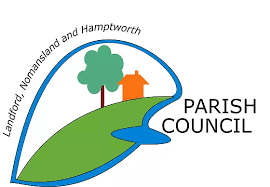 COVID-19 RISK MANAGEMENT SAFETY MEASURES FOR INDOOR PUBLIC MEETINGSDINTON PARISH COUNCIL MEETING: MON 17 JAN 2022 (DINTON VILLAGE HALL)COVID-19: Key considerations about the way the virus is transmitted Infection exposure occurs in 3 principal ways: Inhalation, Disposition, TouchingVirus-laden airborne droplets and aerosols play a profound roleEvery time we speak, and the louder we talk, the more droplets are emittedDroplets can travel up to 6 feetAerosol particles, formed when droplets rapidly dry, are small enough that they can remain suspended in the air for minutes to hoursProlonged exposure (typically more than 15 mins) in enclosed spacesInfection exposure occurs in 3 principal ways: Inhalation, Disposition, TouchingVirus-laden airborne droplets and aerosols play a profound roleEvery time we speak, and the louder we talk, the more droplets are emittedDroplets can travel up to 6 feetAerosol particles, formed when droplets rapidly dry, are small enough that they can remain suspended in the air for minutes to hoursProlonged exposure (typically more than 15 mins) in enclosed spacesStanding Orders adopted 21 October 2014: key considerations for safety measures The meeting duration could be up to 2hrs The meeting on 17 Jan is open to the public  Members of the public may make representations. With the Chair’s permission, they may speak for up to 3 minutesThe meeting duration could be up to 2hrs The meeting on 17 Jan is open to the public  Members of the public may make representations. With the Chair’s permission, they may speak for up to 3 minutesSAFETY MEASURES TO MITIGATE TRANSMISSIONSAFETY MEASURES TO MITIGATE TRANSMISSIONSAFETY MEASURES TO MITIGATE TRANSMISSIONGood hygiene, cleaning and handwashingHand sanitiser placed at entrance Sanitize tables and chairs before/after useManage suspected COVID-19 casesPolite request for attendees to take a home Rapid Lateral Flow Test before arrival.If they test positive, they must self-isolate.Government Plan B: Face coverings are compulsory for all indoor settings.Face coverings may only be removed when someone has permission to speak.CommunicationEntry conditions set-out in the Meeting summons (Agenda) published on LPC’s website and Noticeboards 3 clear days before the meetingEntry conditions set-out in an Email sent in advance to all those who will be attending Engage with local transport authoritiesN/AN/AEnsure sufficient ventilationOpen windows and doors 15 mins before the meeting start timeKeep windows and doors open throughout the meetingNHS QR code (and contact details if asked) NHS QR Code in place at entrance – encourage attendees to check-inNHS QR Code in place at entrance – encourage attendees to check-inNHS COVID PassEvidence of vaccination status will not be a condition of entry Evidence of vaccination status will not be a condition of entry Crowd movement strategiesNo. of attendees restricted to  5  (to give opportunity for space and limit close contact)Free movement using phased entry and exit, and by adopting a one-way system.